 Intertribal Transportation Association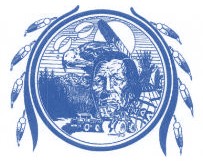 2023 ITA August Meeting MinutesAugust 24, 2023 10:00 a.m. (PDT) 	10:00 AM	I.  Welcome		Mary Beth, President				II.  Reviewed Agenda/Revisions							Motion to approve 					All approved, 0 opposed, motion carries 				III.  Reading and Approval of Minutes:  May 2023	Twyla Blanchard	Motion by:  Gerry Hope 	Second by:  Chris McCray	All approved, 0 opposed, motion carries				IV.  Treasurer Report: 	Lorraine Leslie28 paid membershipsSponsorship to NTICC for $1500 was paid					Motion to accept Treasurer’s Report					Motion by: Chris McCray	Second by: Twyla Blanchard	All approved, 0 opposed, motion carriesV.  Governance Committee UpdateNo meeting was heldTrying to get Assist. Secretary to NTICCNo name of who has replaced Kenneth Martin					Motion by:  Twyla Blanchard					Second by:  Chris McCray					All approved, 0 opposed, motion carriesVI.  Open Discussion ItemsMary Beth doesn’t have an RFP yet, waiting to see how much funds we will receive from NTICC.  May not have enough funds for Annual Mtg.Tribes are being left out on VMT and other issuesFormula discussionBridge responseVII.  Mid-Year Meeting: Agenda IdeasTuesday, September 26, 2023 5pm to 7pmAsk Arlando to do the welcomingFocus on advance appropriations and next transportation bill.  Include VMT as well as the formula. (Will Hawaii affect the formula?)VIII.  FY2024 Membership FormMary Beth handing out in MontanaHand out at NTICC	Transportation Subcommittee Task Force June 6, 2023	TTPCC July 24-28, 2023 Flagstaff, AZ	NTICC September 24-28, 2023, Anchorage, AK	NRTAP December 4-7, 2023	ITA annual TBD, Las Vegas December 5-7, 2023IX.  Other items  	TTPCC October 31 - November 2, 2023 in Washington, DC	NCAI November 12-16, New Orleans	NRTAP December 4-7	ITA Annual TBD, Dec 5-7, Las Vegas (3 full days)X.  Next scheduled meeting:  MIDYEAR Sept. 26, 2023 at NTICC 5-7pm, Anchorage         	Checking to see if there will be a zoom option	Motion to Adjourn	Motion by:  Twyla Blanchard	Second by:  Lorraine Leslie					All approved, 0 opposed, motion carries